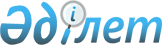 О предоставлении мер социальной поддержки специалистам в области здравоохранения, образования, социального обеспечения, культуры, спорта и агропромышленного комплекса, государственным служащим аппаратов акимов поселков, сельских округов, прибывшим для работы и проживания в сельские населенные пункты Баянаульского района на 2021 годРешение Баянаульского районного маслихата Павлодарской области от 9 апреля 2021 года № 12/2. Зарегистрировано Департаментом юстиции Павлодарской области 19 апреля 2021 года № 7252
      В соответствии с пунктом 8 статьи 18 Закона Республики Казахстан от 8 июля 2005 года "О государственном регулировании развития агропромышленного комплекса и сельских территорий", постановлением Правительства Республики Казахстан от 18 февраля 2009 года № 183 "Об определении размеров предоставления мер социальной поддержки специалистам в области здравоохранения, образования, социального обеспечения, культуры, спорта и агропромышленного комплекса, государственным служащим аппаратов акимов сел, поселков, сельских округов, прибывшим для работы и проживания в сельские населенные пункты" и приказом Министра национальной экономики Республики Казахстан от 6 ноября 2014 года № 72 "Об утверждении Правил предоставления мер социальной поддержки специалистам в области здравоохранения, образования, социального обеспечения, культуры, спорта и агропромышленного комплекса, государственным служащим аппаратов акимов сел, поселков, сельских округов, прибывшим для работы и проживания в сельские населенные пункты", Баянаульский районный маслихат РЕШИЛ:
      1. Предоставить в 2021 году специалистам в области здравоохранения, образования, социального обеспечения, культуры, спорта и агропромышленного комплекса, государственным служащим аппаратов акимов поселков, сельских округов, прибывшим для работы и проживания в сельские населенные пункты Баянаульского района подъемное пособие в сумме, равной стократному месячному расчетному показателю.
      2. Предоставить в 2021 году специалистам в области здравоохранения, образования, социального обеспечения, культуры, спорта и агропромышленного комплекса, государственным служащим аппаратов акимов поселков, сельских округов, прибывшим для работы и проживания в сельские населенные пункты Баянаульского района, социальную поддержку для приобретения или строительства жилья бюджетный кредит в сумме, не превышающей одну тысячу пятисоткратного размера месячного расчетного показателя.
      3. Контроль за исполнением настоящего решения возложить на постоянную комиссию районного маслихата по вопросам социально - экономического развития, планирования бюджета и социальной политики.
      4. Настоящее решение вводится в действие по истечении десяти календарных дней после дня его первого официального опубликования.
					© 2012. РГП на ПХВ «Институт законодательства и правовой информации Республики Казахстан» Министерства юстиции Республики Казахстан
				
      Председатель сессии, секретарь

      Баянаульского районного маслихата 

Т. Қасен
